          Proszę o przyjęcie mnie do Liceum Ogólnokształcącego ,,Spectrum’’ dla Dorosłych we Włocławku
I. DANE  OSOBOWE  KANDYDATA:
1. Nazwisko……………….……………………….……….. Imiona:  1- ……..……...…………….. 2- ………..………………3. Imiona rodziców:  ojca ……................... matki ………………….. Nazwisko rodowe matki: ………………………………..5. Kontakt  telefoniczny ……………………………………../ Adres e-mail………………………………..……………………II. WYKSZTAŁCENIE KANDYDATA:
Ukończona szkoła, klasa  ……………...……………………………………………………………  - rok ukończenia……… III. ADRES ZAMIESZKANIAIV. ADRES DO KORESPONDENCJI (jeśli jest inny niż adres zamieszkania)V. WYMAGANE  DOKUMENTY: - ksero świadectwa ukończenia szkoły podstawowej 8-letniej lub gimnazjum                                            - ksero dowodu osobistego                                          - 2 zdjęcia oraz  zaświadczenie lekarskie 
 w/w dokumenty należy skserować i  złożyć osobiście w sekretariacie  szkoły.  Do potwierdzenia ksero dokumentów proszę przynieść oryginał świadectwa ukończenia szkoły i dowód osobisty.                                                                          OŚWIADCZENIE:1. Wyrażam zgodę na gromadzenie,  przetwarzanie i wykorzystywanie,  moich danych osobowych dla potrzeb niezbędnych do realizacji procesu rekrutacji do Szkół Spectrum  zgodnie z Ustawą z dn. 29.08.97 o Ochronie Danych Osobowych, Dz. Ust. Nr 133 poz. 883 oraz Dz. Ust. z dnia 10 maja 2018 r. poz. 1000.2.W przypadku braku promocji na semestr programowo wyższy,  proszę o przyjęcie mnie na semestr umożliwiający powtarzanie semestru lub zmianę kształcenia w innym zawodzie.3. Zapoznałem / łam się z Regulaminem  rekrutacji w roku szkolnym 2018/2019 (dostępny  w sekretariacie szkoły).4. Wyrażam zgodę na przetwarzanie danych osobowych w celach rekrutacji oraz na umieszczanie zdjęć związanych z życiem placówki, uroczystościami, konkursami, na stronie internetowej szkoły.Jednocześnie oświadczam, że zostałam/-em poinformowana/-y, o tym, że administratorem moich danych osobowych jest Szkoła Policealna „Spectrum” we Włocławku i o przysługujących mi na podstawie ustawy o ochronie danych osobowych z 29 sierpnia 1997 r. (tekst jedn.: Dz U 2002 nr 101, poz. 926 ze zm.) uprawnieniach, w tym o prawie dostępu do treści moich danych osobowych oraz o prawie do ich poprawiania. Oświadczam również, że podałam/-em moje dane osobowe dobrowolnie i są zgodne ze stanem faktycznym.Włocławek, _________________                                                         _______________________________                        ( data)                                                                           (podpis własnoręczny kandydata)LICEUM OGÓLNOKSZTAŁCĄCE SPECTRUM DLA DOROSŁYCHwe WłocławkuAdres :                                                                                        tel. 508-58-40-88ul. Stefana Okrzei 74B                                                     sekretariat@spectrum.edu.pl87-800  Włocławek                                                                www. spectrum.edu.pl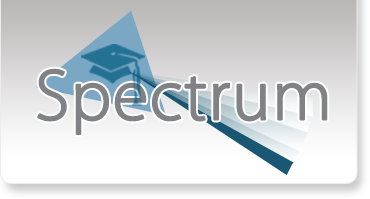 2. Data urodzenia 2. Data urodzenia 2. Data urodzenia 2. Data urodzenia 2. Data urodzenia --      Miejsce urodzenia ……..………………………..…………..                       (dzień / miesiąc / rok)                       (dzień / miesiąc / rok)                       (dzień / miesiąc / rok)                       (dzień / miesiąc / rok)                       (dzień / miesiąc / rok)                       (dzień / miesiąc / rok)                       (dzień / miesiąc / rok)                       (dzień / miesiąc / rok)                       (dzień / miesiąc / rok)                       (dzień / miesiąc / rok)                       (dzień / miesiąc / rok)4.  Numer PESEL:Dowód osobisty:SeriaNrUlica /Miejsce zamieszkania                                                                  Nr domu                                             Nr lokalu      Kod pocztowy                                                                             Miejscowość                                                                  Powiat:                                                                                               Gmina:Ulica /Miejsce zamieszkania                                                                  Nr domu                                             Nr lokalu      Kod pocztowy                                                                                   Miejscowość                                                                  